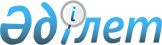 Об организации Молодежной практики для выпускников города Сарани
					
			Утративший силу
			
			
		
					Постановление акимата города Сарани Карагандинской области от 04 июня 2009 года N 154. Зарегистрировано Управлением юстиции города Сарани Карагандинской области 24 июня 2009 года N 8-7-87. Утратило силу - постановлением акимата города Сарани Карагандинской области от 27 мая 2010 года N 01/01      Сноска. Утратило силу - постановлением акимата города Сарани Карагандинской области от 27.05.2010 N 01/01 (вводится в действие с момента его первого официального опубликования).

      В соответствии с подпунктом 6) статьи 7 Закона Республики Казахстан от 23 января 2001 года "О занятости населения", с подпунктом 13) статьи 31 Закона Республики Казахстан от 23 января 2001 года "О местном государственном управлении и самоуправлении в Республике Казахстан", постановлением Правительства Республики Казахстан от 6 марта 2009 года N 264 "О мерах по реализации Послания Главы Государства народу Казахстана от 6 марта 2009 года "Через кризис к обновлению и развитию" в целях расширения возможностей трудоустройства безработных граждан – выпускников высших учебных заведений (далее ВУЗов), колледжей и профессиональных лицеев и приобретения ими практического опыта, знаний и навыков, акимат города Сарани ПОСТАНОВЛЯЕТ:



      1. Уполномоченному органу - Государственному Учреждению "Отдел занятости и социальных программ города Сарани" (Тунгушбаева К.О.) (далее отдел занятости):

      1) организовать работу по проведению Молодежной практики среди выпускников ВУЗов, колледжей и профессиональных лицеев, зарегистрированных в качестве безработных в отделе занятости;

      2) заключить с работодателями договора на организацию профессиональной последипломной практики для безработной молодежи.



      2. Установить размер ежемесячной оплаты для лиц, принятых на "молодежную практику" в размере 15000 тенге за счет средств бюджета.



      3. Контроль за исполнением данного постановления возложить на заместителей акима города Сарани Блок М.Е, Ким Л.Н.



      4. Настоящее постановление вводится в действие с момента его первого официального опубликования и распространяется на правоотношения, возникшие с 1 июля 2009 года.      Аким города Сарани                         Е. Жиенбеков
					© 2012. РГП на ПХВ «Институт законодательства и правовой информации Республики Казахстан» Министерства юстиции Республики Казахстан
				